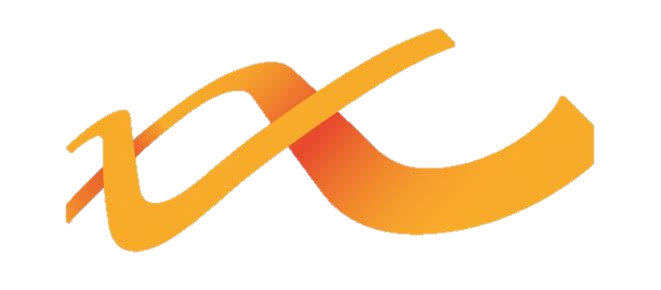 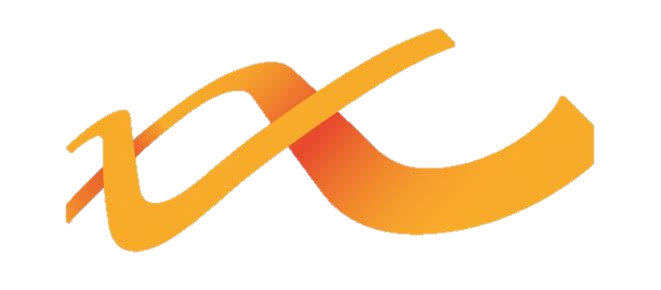 En esta guía se explican los tipos de ayudas para la formación, dependiendo de si el que la demanda es autónomo, trabajador por cuenta ajena o empresa. 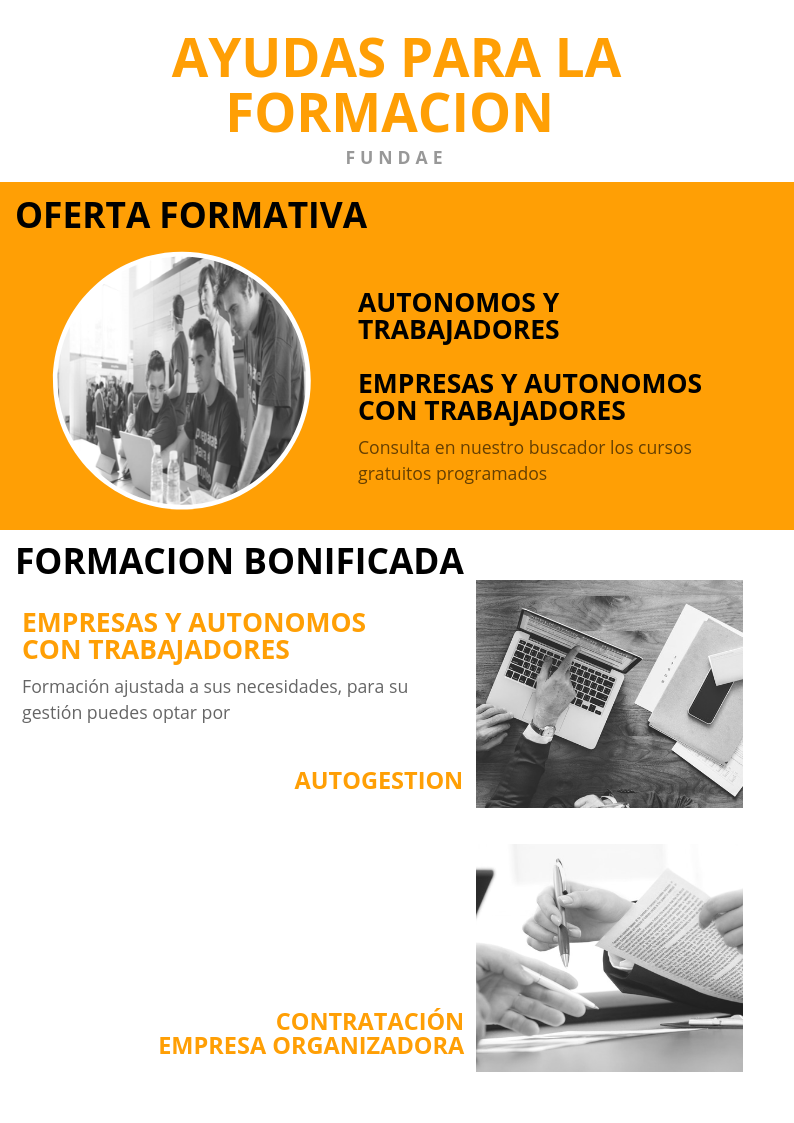 Si eres autónomo o trabajador por cuenta ajena, puedes consultar los cursos gratuitos ya programados en el buscador de cursos de nuestro espacio de trabajadores.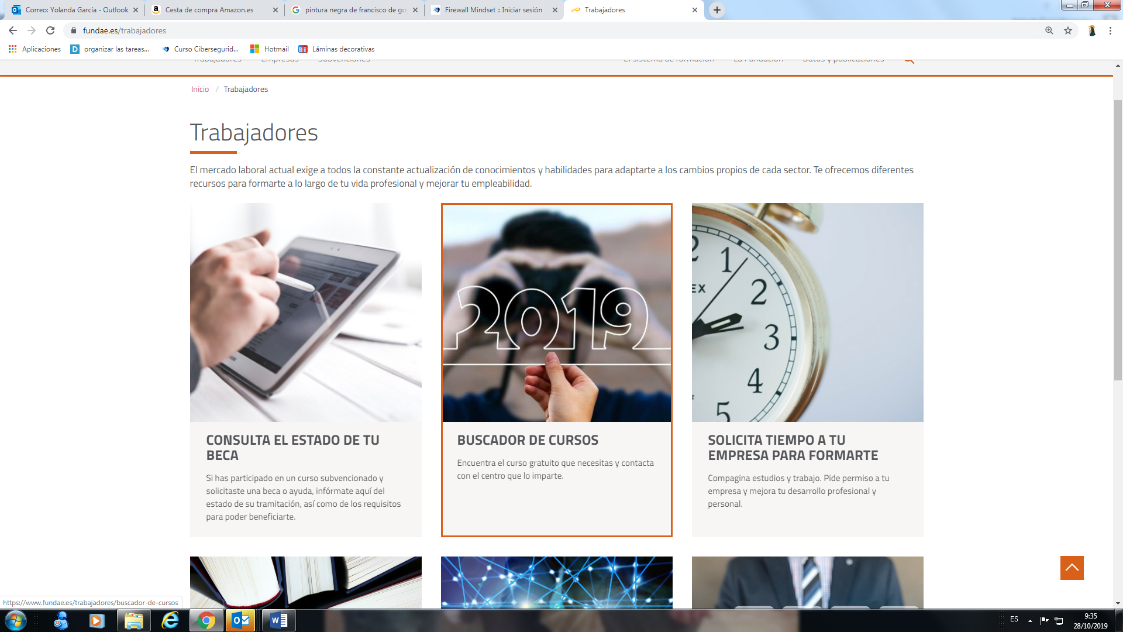 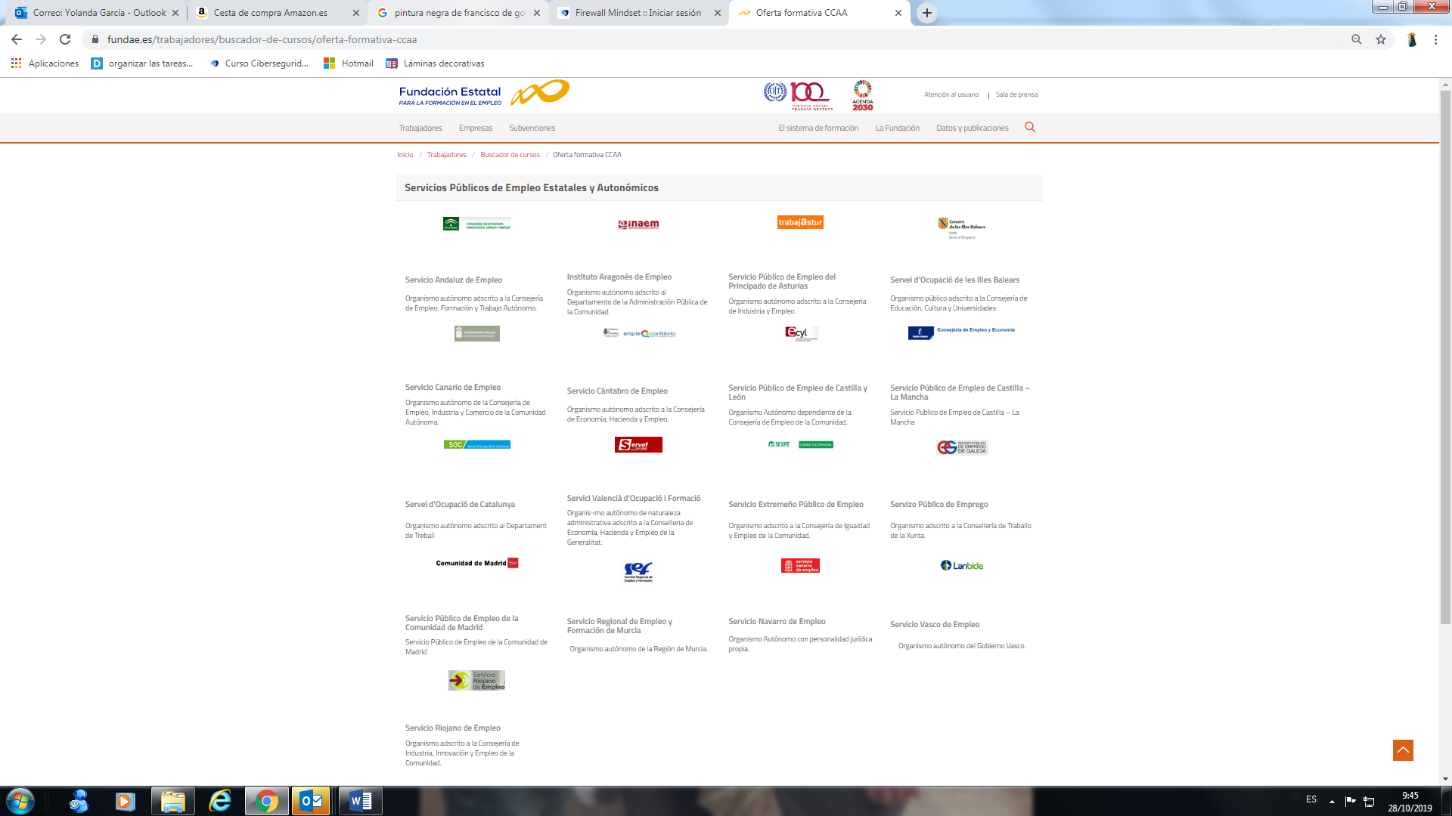 También podrás acceder a los cursos previstos por las distintas Comunidades Autónomas. Y en “Proyecto Digitalízate” encontrarás los recursos formativos que han elaborado grandes empresas para que los utilices sin coste alguno.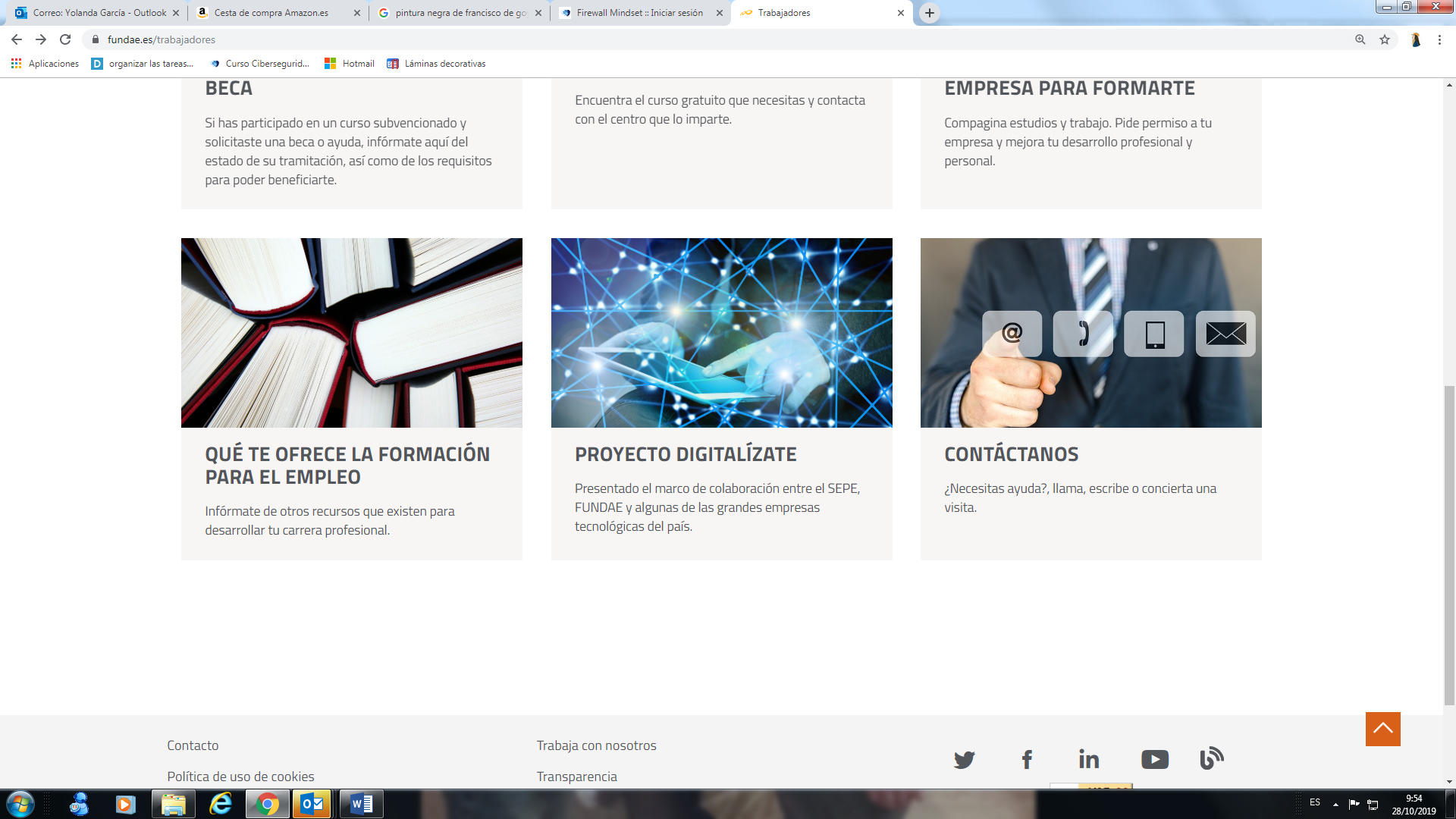 Además de la formación de oferta, si tu empresa necesita formación ajustada a sus necesidades específicas, puedes financiarla mediante el sistema de bonificaciones. Para ello, dispones de un crédito para formar a tus trabajadores a través de bonificaciones en las cotizaciones a la Seguridad Social.Puedes gestionar el crédito y la formación de tus trabajadores siguiendo estos pasos: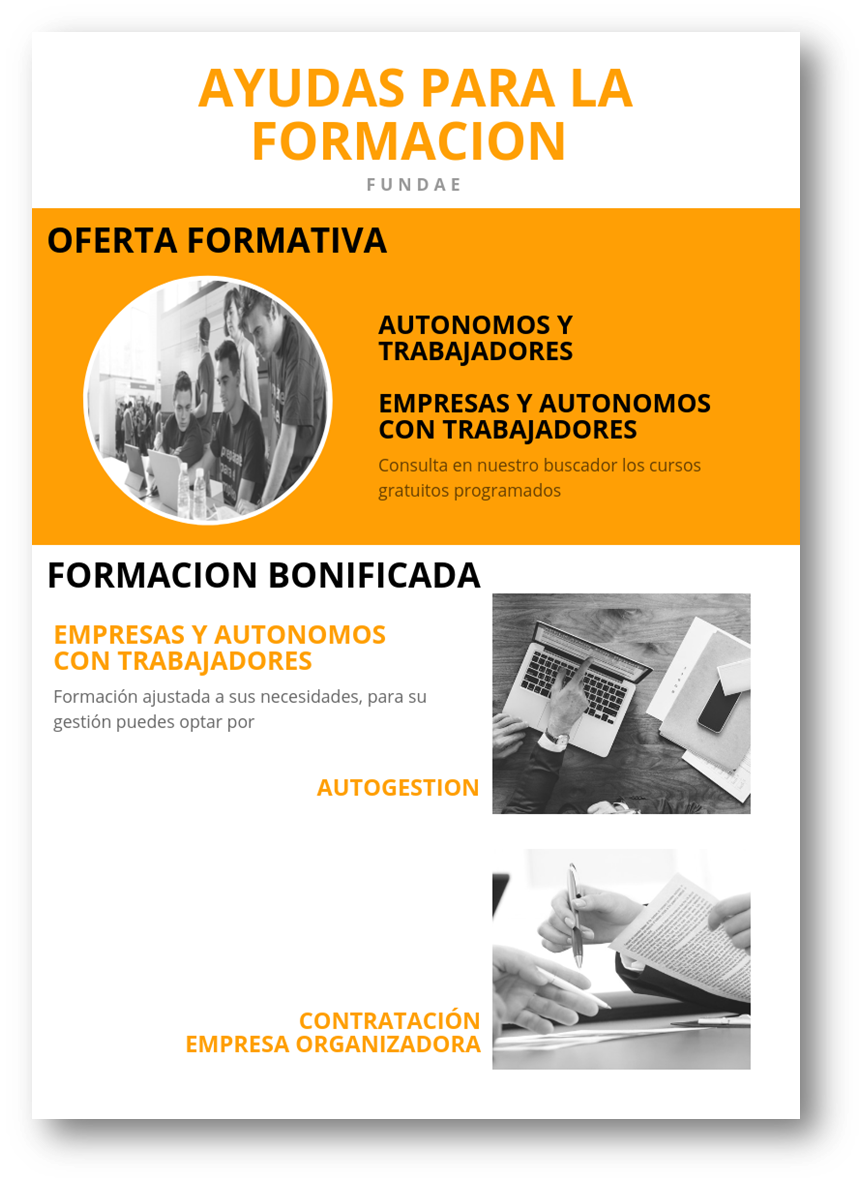 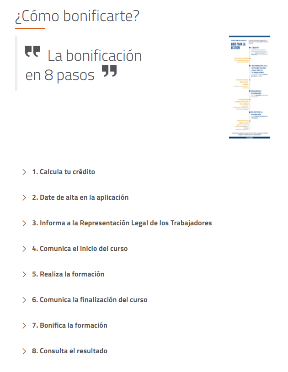 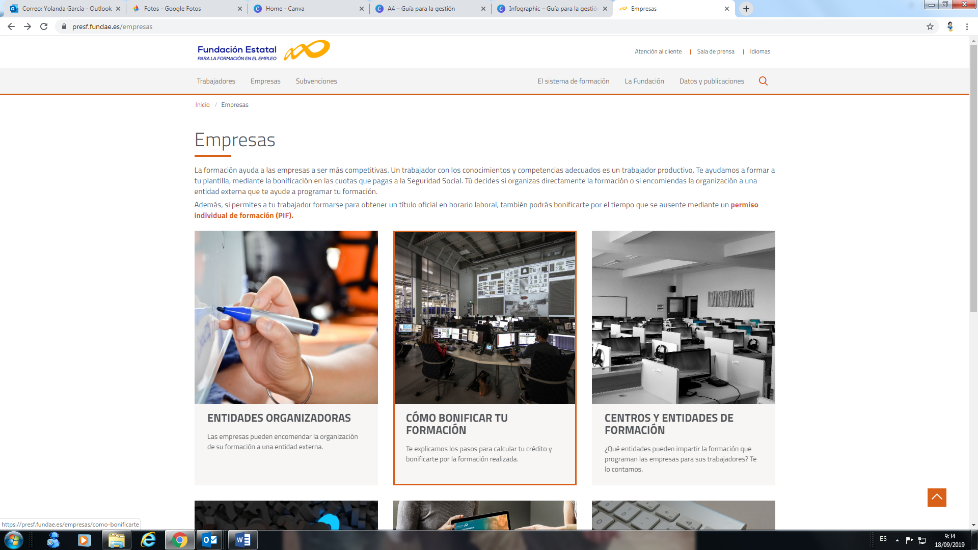 Calcula tu crédito Date de alta en la aplicación telemática Informa a la Representación Legal de los Trabajadores Comunica el inicio del curso Realiza la formación Comunica la finalización del curso Bonifica la formaciónConsulta el resultadoO bien, contratar a una entidad externa que realice la gestión y te ayude en el desarrollo de tu plan de formación. 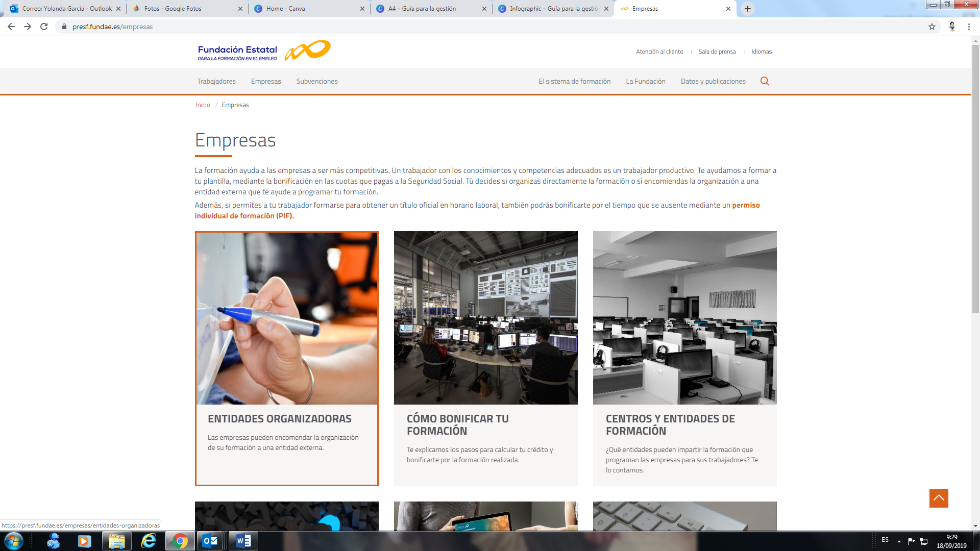 Te adjuntamos nuestras recomendaciones para que compruebes la correcta gestión de tu formación.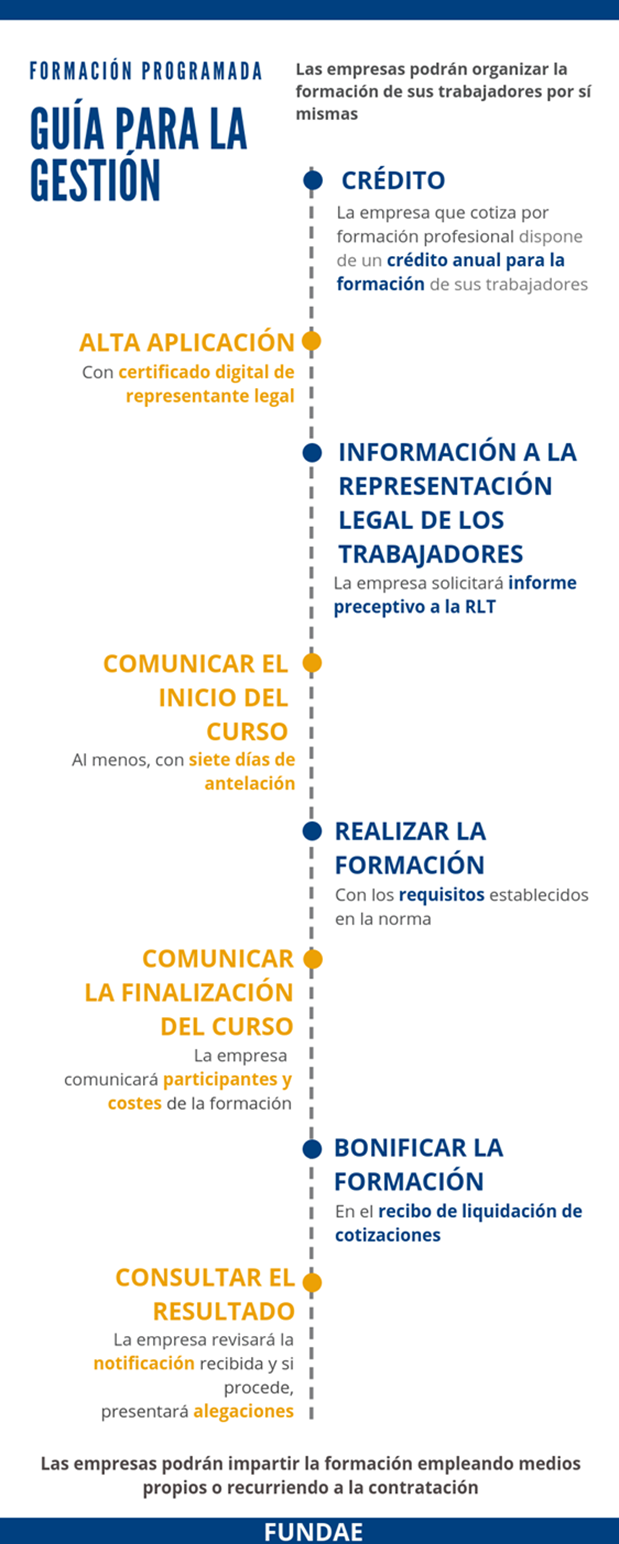 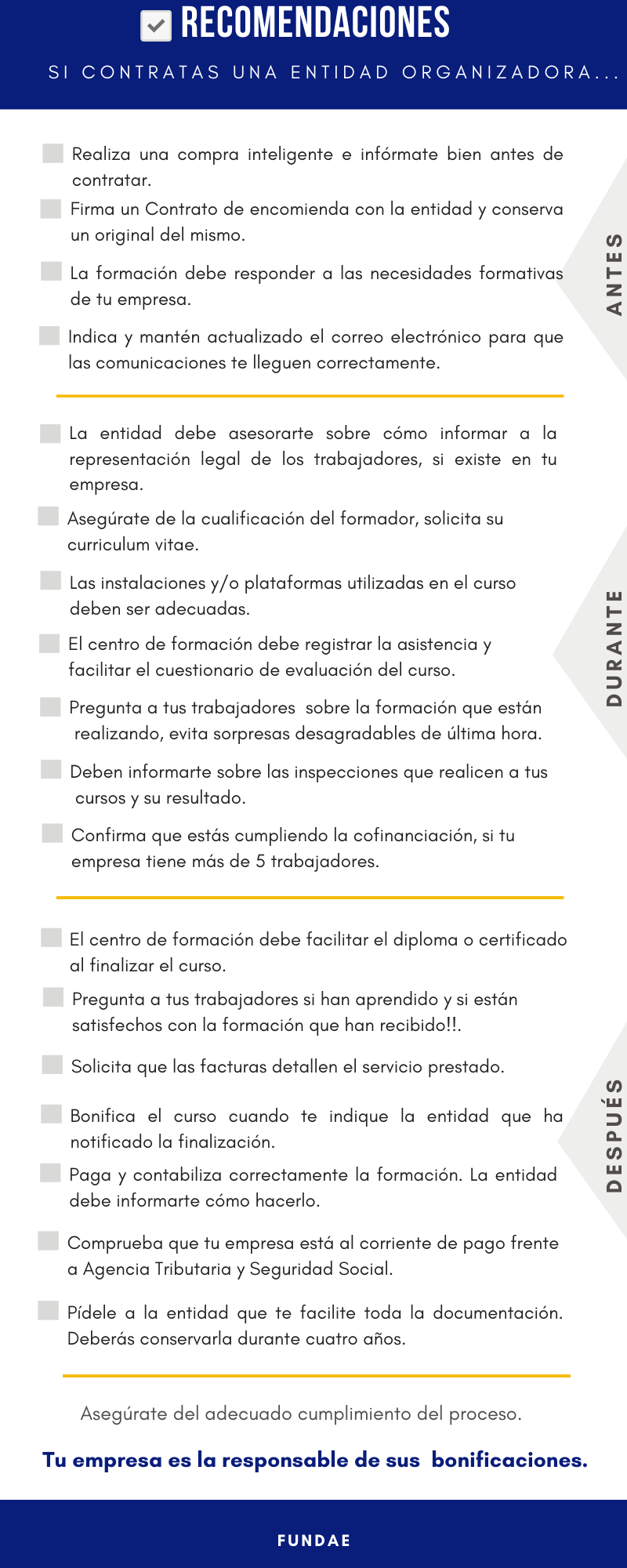 www.fundae.es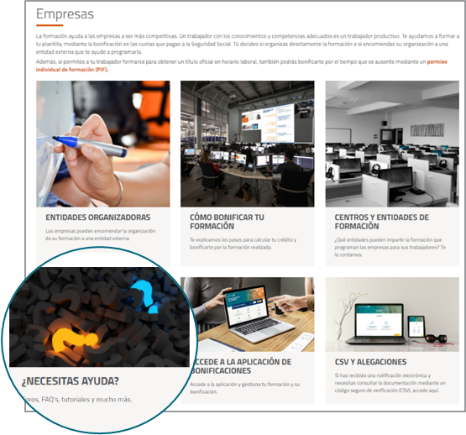 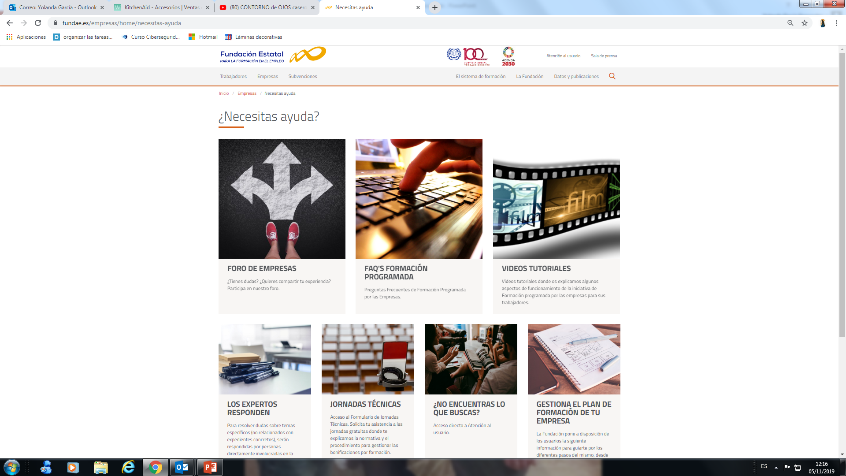 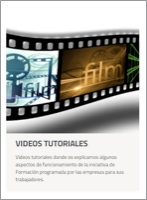 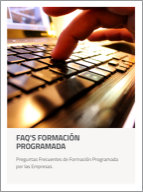 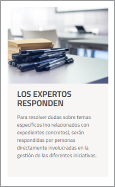 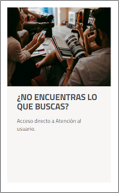 La bonificación en 8 pasosVídeos tutorialesLos expertos respondenForoPreguntas frecuentesManualesOrientaciones de costesSupuestos prácticos de costesPermisos individuales de formaciónDocumentosInformación a la RLTControl de asistencia (presencial)Cuestionario de evaluaciónNormativaReal Decreto 694/2017Ley 30/2015 